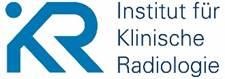 Dissertationsbewerbung im Institut für Klinische Radiologie  Petsch 08.11.2018Name,VornameGeburtsdatum, -ortSemesteranzahl aktuellStudiengang,UniversitätMatrikelnr.Evtl. ThemeninteresseKlinischer Schwerpunkt/Interesse (z.B. Neuroradiologie, kardiovaskuläre Bildgebung, etc.)Wunsch-Arbeitsgruppe (optional)Blockpraktikum/Hospitation/Famulatur in der Radiologie (Ort, Zeitraum)Erfahrung auf dem Gebiet der Radiologie,in der ForschungBeginnMax. DauerFreisemester eingeplant (ja/nein)Tierexperimentelles Arbeiten erwünscht (ja/nein)Absolvierter Tierschutzkurs (ja/nein)Patientenorientierte Studien erwünscht (ja/nein)Absolvierter Good Clinical Practice Kurs (ja/nein)Sonstiges